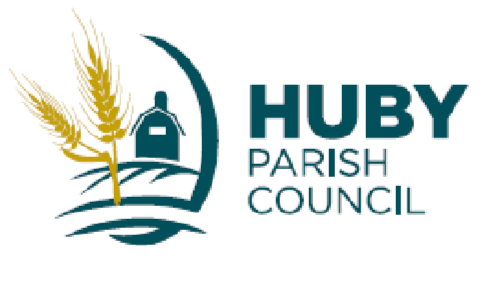 To members of the Council You are hereby summoned to attend a meeting of Huby Parish Council at the Chapel, Hubyon Wednesday 10th June 2015 at 8.00pmfor the purpose of transacting the following business. Press and members of the public are welcome to attend the meeting as observers. AGENDAAPOLOGIES FOR ABSENCE & DECLARATION OF INTERESTS
To receive apologies for absence and declaration of interests in agenda items.TO AGREE MINUTES OF THE MEETINGS HELD ON 12 MAY 2015PUBLIC FORUM15 minutes of each meeting is set aside for members of the public to address the Council which should be done through the chair.  Each member is allowed a maximum of 3 minutes.  Where possible it would be helpful to inform the clerk in advance, of your intention to speak.MATTERS ARISING FROM THE MINUTESaPARISH COUNCIL ELECTIONSTo note that future election to be held to fill the five seats on the CouncilFINANCIAL MATTERSTo agree the payments to be made.CORRESPONDENCETo note correspondence receivedNEIGHNOURHOOD PLANTo receive a report from the Neighbourhood plan working groupREPORT FROM COUNTY COUNCILLORREPORT FROM DISTRICT COUNCILLORREPORTS FROM PARISH COUNCILLORSMATTERS FOR INCLUSION ON NEXT AGENDADATE AND TIME OF NEXT MEETINGTuesday 7 July 2015 at 7.30pm.Signed: 			Date:  2 June 2015 Councillor Christine Cookman - Chairman	